 Name________________________ Date ___________All questions will be multiple choice, please take your time and circle your answers. All answers can be found by reading the FIRST Safety Manual. What does MSDS mean? _____.Military Status Data SummariesMega Safety Dance StoppersMaterial Safety Data Sheets Machine Safety Document SheetsWhen is eye protection required? ____In the pits and on the playing field onlyIn the Robot Lab, when doing any work on the robot, anywhere in the pit area, on the playing field, on the practice field, and in any other posted areas.In the Shower Only when working on the robot A major part of shop safety is based on ____. ForethoughtElimination of CarelessnessCommon SenseCleanlinessPlease select all answers below that relate to all FRC event participants Leave all safety to your team safety captain Carry a safety manual everywhere Encourage safe behaviors in everyone around you Be familiar with the 2019 FIRST safety manual Use personal protective equipment (PPE),safeguards Still paying attention? What is Dean Kamen’s last name?_________. Injuries, no matter how minor, must be reported to whom?______. Mentor or Safety CaptainThe Drive Team Chad No one  FRC does not allow what type of safety glasses?_____.ClearMirrored (Sun glasses) YellowAmber When using a blade/box cutter you should______. Cut towards yourself. Swing the sharp edge  it around. Cut away from yourself, but pay attention to those around you. Cut away from yourself, but stand really close to someone.  Where ever you go, you’re responsible for _______.   Joe’s safety. Your safety. The Safety of spectators. The safety of you, spectators, and team mates. True or false, you finished this test? _____. True False Please sign your name again.                               Name  __________________________________________Once you are finished, please return this test to the Team Safety Captain.   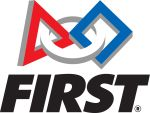 